Об утверждении программы Соль-Илецкого городского округа  «Укрепление общественного здоровья»В соответствии Федеральным законом от 06.10.2003 №131-ФЗ «Об общих принципах организации местного самоуправления в Российской Федерации»,  законом Оренбургской области от 29.10.2015 №3388/969-V-ОЗ «О создании органами местного самоуправления Оренбургской области условий для оказания медицинской помощи населению в соответствии с территориальной программой государственных гарантий бесплатного оказания гражданам медицинской помощи», постановлением Правительства Оренбургской области от 29.12.2021 №1314-пп «Об утверждении территориальной программы государственных гарантий бесплатного оказания гражданам на территории Оренбургской области медицинской помощи на 2022 год и на плановый период 2023 и 2024 годов», Уставом  муниципального образования Соль-Илецкий городской округ постановляю:Утвердить программу Соль-Илецкого городского округа «Укрепление общественного здоровья» согласно приложению.Контроль за исполнением настоящего постановления оставляю за собой.Постановление вступает в силу после его официального опубликования (обнародования) и распространяется на правоотношения, возникшие с 01.03.2022 года.                                                                 [МЕСТО ДЛЯ ПОДПИСИ]Верно Главный специалист	организационного отдела                                                         Е.В.ТелушкинаРазослано: в прокуратуру Соль-Илецкого района, организационный отдел, отдел по жилищным и социальным вопросам, финансовое управление, комитету экономического анализа и прогнозирования, МКУ                                                                        Приложение                                                                       к постановлению администрации                                                                       Соль-Илецкого городского округа1. Паспорт программыПрограмма Соль-Илецкого городского округа Оренбургской области «Укрепление общественного здоровья» на 2022-2024 годы далее – (Программа) определяет цели, задачи и принципы государственной политики Российской Федерации в области общественного здоровья, направленные на обеспечение национальных интересов и реализацию стратегических национальных приоритетов в сфере формирования здорового образа жизни, профилактики неинфекционных и инфекционных заболеваний 
у населения Соль-Илецкого ГО  на долгосрочную перспективу.Данная Программа призвана объединить усилия органов муниципальной власти, общественных организаций и граждан в решении вопросов формирования здорового образа жизни и профилактики заболеваний для населения Соль-Илецкого ГО.2. Общая характеристика Соль-Илецкого городского округа2.1.  Географическая характеристикаМуниципальное образование Соль-Илецкий городской округ Оренбургской области располагается на юге области в  от областного центра. На западе граничит с Илекским районом, на севере - с Оренбургским и Беляевским районом, на востоке - с Акбулакским районом. Южная граница Соль-Илецкого городского округа – это 184 километра государственной границы России с республикой Казахстан. Общая площадь территории составляет 5,2 тыс.кв.км.	Через территорию Соль-Илецкого городского округа проходят Западно-Казахстанская и Южно-Уральская железные дороги, а станция Илецк I –Западно-Казахстанской железной дороги, находится в г. Соль-Илецке и  является по существу воротами в Азию, через которые идут поезда из Казахстана, Узбекистана и Таджикистана в Москву и обратно. В округе 58 населенных пунктов и г. Соль-Илецк; 1 муниципальное  образование - Соль-Илецкий городской округ.Округ знаменит соляным месторождением. Второго такого нет ни в области, ни в России. В 1996 году на международной выставке в Париже наша соль признана лучшей в мире и удостоена медали и приза за качество.Мировую известность имеют уникальное соленое озеро Развал, грязевые озера: Тузлучное, Дунино, обладающие целебными свойствами своих вод и грязей. Озера объединены в курортную зону, которую ежегодно посещают миллионы гостей, как из регионов России, так из-за рубежа. Ещё одна особенность территории – возделывание бахчевых культур. Соль – Илецк – самое большое арбузное поле России: в 2016 году бахчевыми было засеяно 49 тысяч гектаров. В  2013 году зарегистрирован товарный знак «Соль-Илецк - арбузная столица России».2.1.1. Природно-климатические особенностиДля климата округа характерна континентальность – жаркое сухое лето (средняя температура самого тёплого месяц в году – июля +22,50), холодная малоснежная зима (средняя температура января – 15,50). Среднегодовая температура воздуха составляет +3,80С. Среднее количество осадков за год незначительно – 280-300 мм и приходится большей частью на летние ливневые дожди.2.1.2 БиоресурсыПоверхность водыГлавной водной артерией Соль-Илецкого городского округа является река Илек с правобережными притоками – Курала, Сухоречка, Елшанка, Ветлянка, Мечетка, Большая Песчанка; левобережными – Малая Хобда и Карабутак. Наиболее крупные озера – Линёвское, Буранное, Жеребцово, Балабанное, Погорелое, Большое Песчаное, Большое Щучье. Река Илек – одна из крупных рек Оренбургской области. Русло реки почти на всём протяжении извилистое, изобилует плёсами и перекатами. Преобладающая глубина реки составляет 0,7-0,9 м. Скорости течения в межень на перекатах составляют 0,3-0,4 м/сек, на плесах -0,1 м/сек. РастительностьВысокая сельскохозяйственная трансформация естественных ландшафтов привела к деградации растительного покрова и снижению биологического разнообразия по территории округа. Лесопокрытая площадь округа составляет всего 1%. Сухостепные и степные пастбища, а также пойменные сенокосы и луга занимают около 38% площади, пашня – 43%. Отсутствие естественных ландшафтов привело к деградации растительного покрова и снижению биологического разнообразия по территории округа. Лесопокрытая площадь округа составляет всего 1%. Сухостепные и степные пастбища, а также пойменные сенокосы и луга занимают около 38% площади, пашня – 43%. Естественная растительность сохранилась, в основном, в южной части округа и представлена типчаково-полынковыми сообществами, фрагментами песчаных степей, а также кальцефитной растительностью меловых обнажений. В северной части округа естественная растительность сохранилась, в основном, по склонам балок и оврагов.Важную ландшафтно-образующую роль в округе играют лесокультурные насаждения. На песках правобережья Илека созданы сосновые насаждения  с зарослями шелюги (ивы каспийской). На полях севооборотах и пастбищах преобладают лесополосы из карагача, клёна, ясеня зелёного и смородины золотистой.Озера Соль-Илецкий городской округ обладает множеством уникальных природных объектов. Среди главных достопримечательностей округа выделяется группа Илецких озёр, самым крупным из которых является озеро Развал. Тяжёлый и плотный рассол (рапа) является причиной многих уникальных явлений, связанных с озером. Пожалуй, самое известное из них – невозможность утонуть. Плотность рапы составляет 1,2 г/см2, превышая, таким образом, аналогичный показатель у человека. Благодаря этому рапа выталкивает на поверхность все предметы менее плотные, чем она сама. Летом прогревается лишь поверхность озера, поскольку конвекционные движения, обычные для пресных водоёмов, здесь отсутствуют. Вода на глубине ниже 4 м имеет всегда, в любую жару, отрицательную температуру -2°С, понижающуюся с глубиной. В наиболее глубокой части озера, на глубине 18 м, температура воды –12° С. Зимой же Развал не замерзает даже при температуре –40° С. Переохлажденная зимой рапа опускается на дно, где вследствие постоянных отрицательных температур происходит осаждение минерала – бигидрата NaCl. Развал – мёртвое озеро, лишенное, по причине солёности всякой жизни, но те участки берегов, где соль начала покрываться суглинком, обживаются солянковой растительностью. Если озеро Развал известно как холодный водоем с “вечной” мерзлотой на дне в виде залежи гидрогалита, то соседнее озеро Тузлучное пользуется славой термального озера, температура рапы у дна которого летом доходит до +55-60° С. В озере Тузлучном вследствие жизнедеятельности сине-зелёных водорослей и микроскопических рачков артемий происходит накопление лечебных минеральных грязей. 2.2. Демографическая характеристика2.2.1 Среднегодовая численность населения                                                                                                                                       Таблица № 12.2.2 Динамика численности населения: ежегодное снижение численности населения                                                                                                                                    Таблица № 22.2.3 Половозрастной состав населенияТаблица № 32.2.4 Число родившихся (человек)                                                                                                                                    Таблица № 42.2.5 Коэффициент естественного прироста (убыли населения)                                                                                                                                    Таблица № 52.2.6 Средняя ожидаемая продолжительность жизни при рожденииТаблица № 62.2.7 Демографический прогноз до 2024 года (по годам)Таблица № 7По состоянию на 01.01.2021 года  численность населения Соль- Илецкого городского округа составляла  49733 человека,  из  которых  53,6%  или   26655 человек проживают  в городе   Соль-Илецке, и 46,4% или 23078 человек в сельской местности. В 2020 году среднегодовая численность населения составила 50103  человека и уменьшилась  по сравнению с 2019 годом  на 614 человек. По оценке среднегодовая численность населения городского округа  в 2021 году составит 49170 человек.В 2022-2024 гг. среднегодовая  численность населения составит:  48776 – 47655 человек.   Численность населения трудоспособного возраста в 2019  году  составляла 26177 человек, в 2020 году данный показатель составлял 26103 человек. Численность населения старше трудоспособного возраста в 2019 году составила 10836 человек, в 2020 году – 11010 человек.В 2019  году количество родившихся составило 667 человека,  в 2020 году  -632 человека.  	Коэффициент естественного прироста в  2020  году составил -3,97 человек  на 1000 населения, по оценке на 2021 год данный показатель составит -3,36. В прогнозируемом периоде, к 2024 году  данный показатель составит -2,03  на 1000 человек  населения.Миграционная убыль в Соль-Илецком городском округе  в 2020 году составила – 0,54 тыс.человек. по прогнозу к 2024 году миграционная убыль составит -0,36  и – 0,3 тыс.человек соответственно по 1 и 2 варианту.Миграционная убыль населения происходит за счет миграции в крупные города и мегаполисы с целью учебы и заработка.2.3. Заболеваемость2.3.1. Первичная заболеваемость (на 1000 населения всего и в разрезе возрастов)Таблица № 82.3.2 Общая заболеваемость (на 1000 населения всего и в разрезе возрастов)Таблица № 92.3.3 Структура первичной заболеваемости по причинам (%)Таблица № 102.3.4 Структура общей заболеваемости по причинам (%)Таблица № 112.4 Смертность населения Соль - Илецкого ГОТаблица № 12	Анализируя показатели смертности по структуре на первом месте   болезни  системы кровообращения-594.7 на 100 тыс. населения, на втором месте-новообразования-205.6 на 100 тыс. населения, на третьем месте    последние 4 года были внешние причины  -108.7 на 100 тыс. населения, в 2021 году    на первом месте  БСК-594.7 на 100 тыс. населения, на втором месте (COVID -19) - 463.1 на 100 тыс. населения, на третьем месте-новообразования-205.5 на 100 тыс. населения.2.5. Распространенность факторов риска неинфекционных заболеванийЕжедневно две трети населения (67,2%) потребляют недостаточное количество овощей и фруктов ; около трети (31,5%) взрослого населения всегда или часто (более 3 раз в неделю) употребляет продукты с высоким содержанием соли; половина населения (50,1%) имеет избыточный вес (ИМТ≥25 кг/м2 ), ожирение (ИМТ≥30 кг/м2 ) выявлено у каждого пятого взрослого жителя (20,1%); у 46,3% населения отмечается повышенный уровень холестерина в крови (≥ 5,0 ммоль/л), включая тех, кто уже принимает гиполипидемические препараты; следует подчеркнуть, что в эту группу входят 39% молодой возрастной группы; потребление алкоголя и табака (с дымом и без дыма) в настоящее время характерно преимущественно для мужчин (30,7% и 42,4% соответственно); у женщин эти показатели значительно ниже - 5,7% и 1,5% соответственно; почти у трети населения (30,8%) отмечается повышенное артериальное давление (≥140/90 мм.рт.ст.), включая тех, кто принимает гипотензивную терапию; 	9,1% населения имеет повышенный уровень глюкозы в крови натощак (≥ 6,1 ммоль/л) и/или уже находится на лечении по поводу сахарного диабета. При сравнительном анализе показателей в возрастных группах и распределении по полу, выявлены такие факты: Для мужчин, в молодой возрастной группе превалируют такие факторы риска, как недостаточное потребление овощей/фруктов, потребление табака, а также наличие избыточного веса и повышенный уровень холестерина в крови (≥ 5,0 ммоль/л), включая тех, кто уже принимает гиполипидемические препараты, в 2-х остальных группах старшего возраста наряду со значительным увеличением распространенности этих факторов выявлено превалирование потребления алкоголя и повышенного артериального давления (≥140/90 мм.рт.ст.), включая тех, кто находится на лечении от гипертонии. 	Ведущим фактором риска у женщин во всех возрастных группах является недостаточное потребление овощей/фруктов, а также наличие избыточного веса, особенно ожирения и повышенный уровень холестерина в крови (≥ 5,0 ммоль/л), включая тех, кто уже принимает антихолестериновые препараты. В старшей возрастной группе отмечается высокая распространенность повышенного артериального давления (≥140/90 мм.рт.ст.), включая тех, кто находится на лечении от гипертонии.2.6  Характеристика физкультурно- оздоровительной работы К числу приоритетных направлений социальной политики городского округа относятся физическая культура и спорт, благодаря которым создаются основы для сохранения и улучшения физического и духовного здоровья жителей, что в значительной степени способствует росту благосостояния, национального самосознания населения городского округа и обеспечения долгосрочной социальной стабильности. Физическая культура и спорт являются существенными факторами, противодействующими возникновению большого количества заболеваний, способствующими поддержанию оптимальной физической активности населения.     В городском округе 114 физкультурно-спортивных учреждений, которые проводят физкультурно-оздоровительную и спортивно-массовую работу с населением. Из них 26 дошкольное образовательное учреждение, 32 общеобразовательных организации, 2 организации дополнительного образования детей (ДЮСШ), 1 образовательная организация среднего профессионального образования (ГАОУ МПО техникум), 30 предприятий, учреждений, организаций; 1 учреждение при спортивных сооружениях; 21 учреждение и организации по месту жительства.     В сфере физической культуры и спорта работает 95 штатных работника, из них более 31% работают в детско-юношеских спортивных школах. Особое внимание уделяется вопросам развития инфраструктуры сферы физической культуры и спорта. На сегодняшний день в городском округе функционируют:- 1 стадион с трибунами;- 107 плоскостных спортивных сооружений;- 38 спортивных залов;- 8 других спортивных сооружений;С целью популяризации спорта муниципальные детско-юношеские спортивные школы осуществляют различные образовательные программы для детей и подростков по 12 видам спорта.  В 2020 г. в детско-юношеских спортивных школах обучалось 2226 чел. 1720 учащихся выполнили массовые разряды, 7 учащихся выполнили разряд кандидата в мастера спорта, 8 учащихся выполнили I спортивный разряд.При организации физкультурно -оздоровительной работы в образовательных учреждениях Соль-Илецкого городского округа планируется по следующим направлениям:- массовая физическая культура;- проведение спортивных мероприятий;- подготовка ученического физкультурного актива;- пропаганда и агитация ЗОЖ.Основными формами работы в каждом образовательном учреждении являются: спортивные соревнования, физкультурные праздники, занятия в спортивных секциях, Дни здоровья, проведение на уроках специальной гимнастики на осанку, гимнастики для снятия утомления учащихся, Проведение физкультминуток на уроках, Проведение подвижных игр на свежем воздухе.Спортивные соревнования по различным видам: пионербол, волейбол, баскетбол, мини-футбол, лыжные гонки, легкоатлетический кросс.Организованы встречи с медицинским работниками ГБУЗ «Соль-Илецкая РБ», тема мероприятий: «Я здоровье берегу, сам себе я помогу».Ведущую роль в организации мероприятий по вовлечению несовершеннолетних в ЗОЖ занимают Дни здоровья. Проводятся с охватом всех учащихся 1-11-х классов, независимо от групп здоровья.Формы проведения Дней здоровья разнообразны: кроссы «Золотая осень», эстафеты, веселые старты, прохождение полосы препятствий, спортивные праздники «А, ну-ка, парни!», конкурсы подвижных игр.В занятия физической культурой и спортом сегодня вовлекаются дети, начиная с дошкольного возраста, семьи, учащиеся общеобразовательных школ, трудоспособное население, люди пожилого возраста. На базе ГБУСО «КЦСОН» в г. Соль-Илецке функционируют клубы культурно-досуговой направленности – позволяющие раскрыть творческий потенциал граждан пожилого возраста, их культурные и образовательные потребности, в рамках федерального проекта «Старшее поколение» национального проекта «Демография», где  проводятся «круглые столы», встречи с интересными людьми, вечера отдыха, праздничные мероприятия, концертные программы, ярмарки-продажи, мастер-классы. Его цель — увеличение продолжительности здоровой жизни, снижение смертности населения старше трудоспособного возраста. Также ведется работа по вопросам занятости граждан пенсионного возраста, которые готовы продолжать работать или заниматься общественной деятельностью. Граждане пожилого возраста посещают клубы по интересам как на базе КЦСОН, так и в сельских клубах, мероприятие направленные на сохранение здоровья пожилых граждан:Клуб «Школа здоровья для старшего поколения – Шаг к здоровью», клуб  « Сельчанка». Работа реализуется в следующих направлениях:- проведение оздоровительных мероприятий, занятий физической культурой;- проведение лекций, интеллектуально-познавательных мероприятий и привлечением специалистов по медицинской профилактике. Мероприятия в клубе проводятся ежемесячно, в разных формах и тематике.   В сфере здравоохранения приоритетным является обеспечение пожилых граждан диспансеризацией и профилактическими осмотрами, включая граждан, проживающих в сельских территориях. С 2020 года для пожилых людей, проживающих в сельской местности, введены дополнительные скрининги (выявление ранних признаков социально-значимых неинфекционных заболеваний), а также созданы условия для осуществления доставки лиц старше 65 лет,  проживающих в сельской местности  в медицинские организации. Доставка осуществляется бесплатно, один раз в год. На территории Соль-Илецкого городского округа, доставку граждан старше 65 лет проживающих в сельской местности на диспансеризацию (скрининги) в ГБУЗ «Соль-Илецкая МБ».  	Социальный туризм включает в себя:- туризм-отдых (экскурсии по городу, спортивные мероприятия, походы в театры, кинотеатры, библиотеки, музеи, экзотическая ферма «Птица удачи»  «Страусиная ферма»);- экологический туризм (поездки в лес, сбор грибов и ягод); -паломнический туризм (поездки по святым местам области);- виртуальный туризм (онлайн - экскурсии);- производственный туризм (экскурсии на заводы, комбинаты, поездка на сельскохозяйственные поля).Обучение людей старшего поколения основам компьютерной грамотности пробуждает  интерес к жизни, дает возможность стать активным членом информационного общества, получить массу новых знаний, активно общаться в социальных сетях и популярных  программах, поддерживая социальные связи и расширяя круг общения. Граждане старшего поколения активно принимают участие в чемпионате - «Всероссийский чемпионат по компьютерному многоборью», также принимают участие во Всероссийском конкурсе личных достижений пенсионеров в изучении компьютерной грамотности « Спасибо Интернету-2021».2.7 Организация информационно- коммуникационной деятельности по профилактике неинфекционных заболеваний	Основное направление в  сфере профилактики наркопотребления на территории СольИлецкого городского округа:- развитие системы организации и проведения массовых досуговых и спортивных мероприятий, популяризация здорового образа жизни;- профилактика наркопрпотребления в образовательных учреждениях, а также в местах массового отдыха подростков и молодёжи;- координация деятельности общественных объединений, религиозных конфессий в сфере антинаркотической профилактики;- организация профилактической антинаркотической работы с использованием средств массовой информации;- организация работы по раннему выявлению незаконного потребления наркотических средств и психотропных веществ, включая социальнопсихологическое тестирование обучающихся в общеобразовательных организациях.В целях распространения и пропаганды здорового образа жизни классными руководителями в течение учебного года проведятся классные часы и беседы на темы профилактики вредных привычек.- беседа «Вредные привычки»;- беседа «Курение – дань моде, привычка или болезнь?»;- просмотр видеофильма с последующим обсуждением «Сделай свой выбор!»;-  «Научись говорить «нет!»;-  «Осторожно, наркотики!» (10-11 класс).Ежегодно образовательные учреждения округа участвуют в профилактических акциях «Сообщи, где торгуют смертью!» «Все цвета, кроме чёрного» «Ушедшим память! Живущим жизнь!» «Обменяй сигарету на конфету» «Мы – за здоровый образ жизни!». и т.д.Задача средств массовой информации – разъяснять молодежи опасность потребления наркотиков и объективно информировать общество о результативности борьбы с наркоэпидемией в районе, формировать общественное мнение, поддерживающее ограничительную государственную политику в отношении наркотиков.Формированию  у молодого поколения активной жизненной позиции, осознанному отказу от принятия любых видов алкоголя, наркотических и психотропных веществ способствует проведение  массовых мероприятий. В числе наиболее масштабных – это  Фестиваль Всероссийского физкультурно-спортивного комплекса «Готов к труду и обороне» (ГТО) среди семейных команд; Международный фестиваль волейбола «Солёнушка»; Межрегиональный турнир по боксу класса «Б»; Кросс нации; цикл мероприятий посвященных Дню Победы в ВОВ; соревнования по рукопашному бою и т.д.2.8 Общая характеристика сети медицинских организаций на территории муниципального образованияНа территории Соль-Илецкого городского округа сеть медицинских организаций  составляет:  1. Больница – 1.  Включает в себя: -реанимационное отделение; -терапевтическое отделение; -хирургическое отделение; -детское отделение; -приемное отделение;-отделение для лечения COVID-19; -кардио–неврологическое отделение;-родильное отделение.2. Участкова больница – 13. Поликлиника для взрослого населения – 14. Поликлиника для детского населения – 15. Стоматологическая поликлиника – 16. Врачебная амбулатория – 3 7. Фельдшерско-акушерский пункт – 312.9 Наличие волонтерских организаций и НКО в сфере охраны здоровьяВ Соль-Илецком городском округе с октября 2020 года создан Ресурсный центр поддержки добровольчества (волонтерства) на базе МАУ «Физкультурно-спортивный центр муниципального образования Соль-Илецкий городской округ». Центр создан для популяризации волотёрства, повышения добровольческой социальной активности населения, вовлечения его в общественно-полезную добровольческую деятельность для участия в решении проблем общества. Также центр отвечает за поддержку добровольческих гражданских инициатив и проектов, оказывая комплекс информационных, консультационных, методических услуг. Проводит акции и мероприятия в соответствии с планом Департамента молодёжной политики Оренбургской области, на основании соглашения о реализации Регионального проекта на территории Муниципального образования заключенного между Департаментом молодёжной политики Оренбургской области и администрацией Соль-Илецкого городского округа.В составе волонтеров задействованы все возвратные категории от 12 до 50 лет их количество в 2021 году составило 2346 человек. С волонтерам проводятся совместные совещания и оргкомитеты перед проведением крупных мероприятий, а так же на базе школ организуют ознакомительные часы для вовлечения в волонтерскую деятельность.3. Основные цели и задачи программыЦельУвеличение доли граждан, ведущих здоровый образ жизни, а также увеличение охвата населения профилактическими мероприятиями, направленными на снижение распространения неинфекционных и инфекционных заболеваний.       Задачи     1. Формирование среды, способствующей ведению гражданами здорового образа жизни.     2. Оказание услуг населению Соль-Илецкого ГО в соответствии с территориальной программой государственных гарантий бесплатного оказания гражданам медицинской помощи.     3. Мотивирование граждан к ведению здорового образа жизни посредством проведения информационно-коммуникационной кампании, а также вовлечения граждан и некоммерческих организаций в мероприятия по укреплению общественного здоровья.     4.  Укрепление здоровья работающих.     5. Проведение оздоровительных  и профилактических мероприятий для детей и подростков, а также информационно-профилактических кампаний по укреплению семьи и активному долголетию.4. Ожидаемые результаты реализации и целевые индикаторы (показатели) программы– смертность мужчин в возрасте 16-59 лет (на 100 тыс. населения) к 2024 (374,8);– смертность женщин в возрасте 16-54 лет (на 100 тыс. населения) к 2024 (228,6);– обращаемость в медицинские организации по вопросам здорового образа жизни (тысяч человек) к 2024 г. (31000);– охват населения муниципального образования ежегодным профилактическим осмотром диспансеризацией (тысяч человек) к 2024 г. (25500);–доля населения, охваченного профилактическими мероприятиями, направленными на снижение распространенности неинфекционных и инфекционных заболеваний, от общей численности жителей муниципального образования (%) к 2024 г. (85);– количество информационных профилактических материалов по вопросам профилактики неинфекционных и социально значимых заболеваний и пропаганде ЗОЖ (листовки, буклеты, плакаты, газеты) (шт.) к 2024 г. (2600);–количество электронных текстовых, графических и видеоматериалов профилактической направленности, размещенных в сети Интернет (шт.) к 2024 г. (200);–количество организаций и предприятий, участвующих в разработке и внедрении корпоративных программ «Укрепление здоровья работающих» (количество) к 2024 г. (5) 5. Характеристика основных программных мероприятий программы       Достижение цели, показателей и решение задач программы осуществляется путем реализации основных мероприятий программы:Основное мероприятие 1 «Формирование среды, способствующей ведению гражданами здорового образа жизни».   Комфортность проживания населения определяется уровнем благоустройства и санитарного содержания городского округа,  наличием организованных мест для массового отдыха людей (скверы, парки, площади), поддержанием  их  улиц города и округа в санитарном состоянии.Мероприятие предполагает проведение окружных физкультурно-спортивных мероприятий среди подростков и молодежи, среди взрослого населения, среди ветеранов спорта, лиц с ограниченными возможностями здоровья, а также участие соль-илецких спортсменов в соревнованиях различного уровня. Обеспечение деятельности учреждений в сфере физической культуры и спорта. Проведение тестирования физической подготовки учащихся учреждений общего, основного, начального образования на основе тестов «Президентские состязания» и норм Всероссийского физкультурно-спортивного комплекса ГТО; размещением социальной рекламы направленной на привлечение населения к занятиям физической культурой и спортом, пропаганду здорового образа жизни с привлечением средств массовой информации, изготовлением наглядной агитационной продукцией (баннеры, шапочки, майки, бейсболки и др.) (исполнитель отдел по строительству)Основное мероприятие 2 «Оказание услуг населению Соль-Илецкого ГО в соответствии с территориальной программой государственных гарантий бесплатного оказания гражданам медицинской помощи»Данное мероприятие направлено на  проведение профилактических осмотров и диспансеризации на базе медицинских организаций, иммунизации населения.Основное мероприятие 3 «Мотивирование граждан к ведению здорового образа жизни посредством проведения информационно-коммуникационной кампании, а также вовлечения граждан и некоммерческих организаций в мероприятия по укреплению общественного здоровья» Данное мероприятие направлено на повышение информированности населения о факторах риска неинфекционных и социально значимых заболеваний.Мероприятие предполагает проведение Дней Здоровья -  «Суббота для здоровья». В рамках проведения акции «Суббота для здоровья»:     школы здоровья, информирование по вопросам ВИЧ-инфекции, распространение памяток. ( исполнители- ГБУЗ, Спорт, ООО «Совет женщин» УО)Основное мероприятие 4 «Укрепление здоровья работающих».        Данное мероприятие направлено на привлечение  работающих граждан к ведению здорового образа жизни. Внедрение корпоративных программ "Укрепление здоровья работающих», проведение корпоративных соревнований. ( исполнители- УО, спорт)Основное мероприятие 5 «Проведение оздоровительных  и профилактических мероприятий для детей и подростков, а также информационно- профилактических кампаний по укреплению семьи и активному долголетию».Данное мероприятие направлено на укрепление здоровья обучающихся  общеобразовательных организаций. Проведение детской оздоровительной кампании, нацеленной на укрепление здоровья несовершеннолетних, обеспечение временной занятости подростков; поддержания качества жизни и создание мотивации к сохранению активности у граждан старшего поколения; укрепление института семьи, семейных ценностей.Срок реализации программыРеализация цели и задач программы рассчитана на период с 2022 по 2024 годы. Разбивка на контрольные этапы не предусмотрена.Целевые индикаторы программыПеречень целевых индикаторов муниципальной программы с расшифровкой плановых значений по годам ее реализации представлен в Приложении № 1 к настоящей муниципальной программе.Основные мероприятия программыПеречень основных мероприятий муниципальной программы указан в Приложении № 2 к настоящей муниципальной программе.Приложение № 1Перечень показателей (индикаторов) ПрограммыПриложение № 2План мероприятий программы «Укрепление общественного здоровья»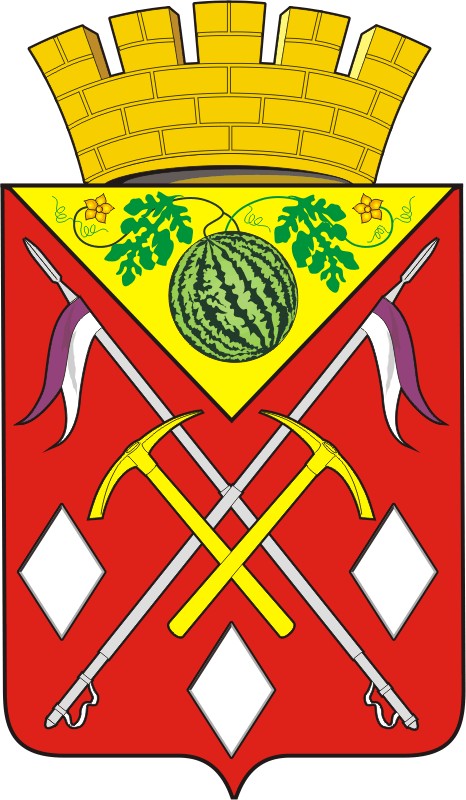 АДМИНИСТРАЦИЯМУНИЦИПАЛЬНОГООБРАЗОВАНИЯСОЛЬ-ИЛЕЦКИЙГОРОДСКОЙ ОКРУГОРЕНБУРГСКОЙ ОБЛАСТИПОСТАНОВЛЕНИЕ[МЕСТО ДЛЯ ШТАМПА]Глава муниципального образованияСоль-Илецкий городской округ  			 В.И.ДубровинОтветственный исполнитель программыАдминистрация муниципального образования  Соль-Илецкий городской округ Оренбургской областиСоисполнители Программы- Управление образования администрации муниципального образования Соль-Илецкий  городской округ Оренбургской области;- Комитет экономического анализа и прогнозирования администрации Соль-Илецкого городского округа;-  Комитет по физической культуре, спорту, туризму, делам молодежи и работе с общественными организациями администрации Соль-Илецкого городского округа;-  Отдел по жилищным и социальным вопросам администрации Соль-Илецкого городского округа.Участники Программы- Государственное автономное учреждение здравоохранения «Соль – Илецкая Межрайонная больница» (ГАУЗ «Соль – Илецкая МБ») (по согласованию);  - Государственное бюджетное учреждение социального обслуживания Оренбургской области «Комплексный центр социального обслуживания населения» в г. Соль-Илецке (по согласованию);-    Ресурсный центр поддержки добровольчества (волонтёрства) на территории Соль-Илецкого городского округа (по согласованию);-      ОООО «Совет женщин» в Соль-Илецком районе;-   Местное отделение «Всероссийское общество инвалидов» (по согласованию)Подпрограммы ПрограммыОтсутствуютПриоритетные проекты (программы), реализуемые в рамках ПрограммыОтсутствуютЦель Программы1. Увеличение доли граждан, ведущих здоровый образ жизни.2. Увеличение охвата населения профилактическими мероприятиями, направленными на снижение распространения неинфекционных и инфекционных заболеваний.3. Повышение информированности населения по вопросам здорового образа жизни.Задачи Программы1. Формирование среды, способствующей ведению гражданами здорового образа жизни.2. Оказание услуг населению Соль-Илецкого ГО в соответствии с территориальной программой государственных гарантий бесплатного оказания гражданам медицинской помощи.3. Мотивирование граждан к ведению здорового образа жизни посредством проведения информационно-коммуникационной кампании, а также вовлечения граждан и некоммерческих организаций в мероприятия по укреплению общественного здоровья. 4.  Укрепление здоровья работающих. 5. Проведение оздоровительных  и профилактических мероприятий для детей и подростков, а также информационно-профилактических кампаний по укреплению семьи и активному долголетию.Сроки реализации муниципальной программы2022-2024Показатели (индикаторы) Программы- смертность мужчин в возрасте 16-59 лет (на 100 тыс. населения):2022 год – 392,52023 год – 384,3 2024 год – 374,8- смертность женщин в возрасте 16-54 лет (на 100 тыс. населения):2022 год – 247,72023 год – 232,52024 год – 228,6- обращаемость в медицинские организации по вопросам здорового образа жизни (тысяч человек):2022 год – 283422023 год – 295002024 год – 31000- охват населения муниципального образования ежегодным профилактическим осмотром диспансеризацией– по данным ТФОМС;2022 год – 215892023 год – 235002024 год – 25500- доля населения, охваченного профилактическими мероприятиями, направленными на снижение распространенности неинфекционных и инфекционных заболеваний, от общей численности жителей муниципального образования (%):2022 год – 802023 год – 832024 год – 85- количество информационных профилактических материалов по вопросам профилактики неинфекционных и социально-значимых заболеваний по пропаганде ЗОЖ (листовки, буклеты, плакаты, газеты) (шт.):2022 год – 24002023 год – 25002024 год – 2600- количество организаций и предприятий, участвующих в разработке и внедрении корпоративных программ «Укрепление здоровья работающих»: 2022 год – 1 2023 год – 2 2024 год – 2Объем бюджетных ассигнований ПрограммыПрограмма финансирование не предусматриваетГод20162017201820192020Численность населения (чел,)5166151408511275071750103Год20162017201820192020Численность населения (чел.)-232-253-281-410-614Год20162017201820192020Муж./женщ.24930/2687224863/2666324820/2647024760/2620311724/13882Взросл./дети44800/700244528/699844305/698544006/695720132/5474Трудоспособное население2707326971268442617726103Старше трудоспособного возраста1611916089156191083611010Год20162017201820192020человек899(17,4)789(15,35)739(14,45)667(13,15)632(12,61)Год20162017201820192020Человек, на 1000 населения4,673,791,741,16-3,97Год20162017201820192020лет69,769,869,970,070,5Год202220232024Численность населения (чел.)487764826947858Показатель 201620172018201920202021Всего668,6250,0587799,9917,8715,8Взрослые464,8150,5348,7588,6686,5619,9Трудоспособного возраста526142,5313697707538,1Показатель 201620172018201920202021ВСЕГО1690,64601186148119921307,7Взрослые1566,9380,9975,911901700,71318,8Трудоспособного возраста1296329695856,91298942,9Старше трудоспособного возраста1986,844914171678,92161,5740,3201620172018201920202021Дети до 14лет1 местоболезни органов дыхания72%1 местоболезни органов дыхания61%1 местоболезни органов дыхания50%1 местоболезни органов дыхания48%1 местоболезни органов дыхания67%1 местоболезни органов дыхания64,7 %Дети до 14лет2 местоТравмы(внешние причины)5%2 местоболезни органов пищеварения и нервной системы10%2 местоинфекцион-ные болезни10 %2 местоболезни органов пищеварения 11%2 местоболезни органов пищеварения 7%2 местоболезни органов пищеварения 7,6 %Дети до 14лет3 местоболезни нервной системы4%3 местоболезни уха5%3 местоболезни нервной системы и глаза4%3 местоболезни эндокринной системы и симктомы(признаки)5-7%3 местотравмы и эндокринная система5%3 местоболезни кожи и подкожной клечатки4,6%Подростки15-17лет1местоболезни органов дыхания45%1местоболезни органов дыхания40%1 местоболезни органов дыхания-40%1 местоболезни органов пищеварения 35%1 место болезни органов дыхания44%1 место болезни органов дыхания47 %Подростки15-17лет2 местоТравмы(внешние причины)16%2местоболезни глаза12%2 местотравмы(внешние причины)15%2 местоболезни органов дыхания28%2 местоболезни органов пищеварения 29%2местоболезни глаза6,7 %Подростки15-17лет3 место-болезни уха 5%3 местоболезни органов пищеварения 9%3 местоболезни эндокринной системы-14%3 местоболезни эндокринной системы-8%3 местоболезни эндокринной системы и глаза 3%3 местоболезни органов пищеварения 4,4 %Взрослые(всего)1 местоболезни органов дыхания31%1 местоболезни органов дыхания37%1 местоБСК 21%1 местоболезни органов дыхания26%1 местоболезни органов дыхания44%1 местоболезни органов дыхания21,4 %Взрослые(всего)2 местоТравмы(внешние причины)17%2 местоБСК  18%2 местоболезни органов дыхания20%2 местотравмы(внешние причины)12%2 местотравмы(внешние причины)11%2 местоинфекцион-ные болезни6,1 %Взрослые(всего)3 местоБСК 10%3место болезни нервной системы10%3 местоболезни глаза 9%3 местоБСК  9%3 местоБСК и болезни уха 7%3 местоБСК  5 %Старше трудоспособного возраста1 местоБСК и травмывнешние причины по 20%1 местоБСК 27%1 местоболезни глаз22%1 местоБСК 20%1 местоболезни органовдыхания35%1 местоболезни органовдыхания21,4 %Старше трудоспособного возраста2 местоболезни органов дыхания9%2 местоболезни органов пищеварения19%2 местоБСК 16%2 местоболезни органов дыхания16%2местоБСК  16%2 местоБолезни костно- мышечной ситемы6,5 %Старше трудоспособного возраста3 место болезни глаза и уха по 8%3 местоболезни глаза15%3 место болезни эндокринной системы13%3 местоболезни эндокринной системы и внешние причины по 12%3 местовнешние причины и Covid по 8,9%3 местоБСК  6,2 %201620172018201920202021Дети до 14лет1 место-болезни органов дыхания54%1 местоболезни органов дыхания47%1 местоболезни органов дыхания44%1 местоболезни органов дыхания30%1 местоболезни органов дыхания40%1 местоболезни органов дыхания66.8 %Дети до 14лет2 местоболезни нервной системы13%2 местоболезни нервной системы17%2 местоинфекционные болезни24%2 местоболезни глаза7%2 местоболезни эндокринной системы6%2 местоболезни органов пищеварения 11.4 %Дети до 14лет 3местоболезни органов пищеварения  и глаза7%3 местоболезни органов пищеварения 10%3 местоболезни глаза и нервной системы8%3 местосимптомы(признаки) и болезни нервной системы5-6%3 местоболезни глаза и кожи5%3 место-болезни уха 7%Подростки15-17лет1место болезни органов дыхания-28%1место болезни органов дыхания-32%1 местоболезни эндокринной системы60%1 местоболезни органов дыхания22%1 местоболезни органов пищеварения 28%1 местоболезни органов дыхания23%Подростки15-17лет 2 местоболезни глаза17%2 местоболезни глаза19%2 местоболезни органов дыхания15%2 местоболезни эндокринной системы19%2 местоболезни органов дыхания27%2 местоболезни глаза16.7 %Подростки15-17лет3 местоболезни органов пищеварения 16%3 местоболезни органов пищеварения 17%3 местоболезни глаза5%3 местоинфекционные болезни и глаза6%3 местоболезни эндокринной системы12%3 местоболезни органов пищеварения 6.9 %Взрослые (всего) 1место БС 22%1место БСК 23%1место БСК 30%1место БСК29%1местоБСК23%1место БСК, болезни органов дыхания по 32 %Взрослые (всего)2 местоболезни органов дыхания13%2 место болезни органов дыхания20%2 местоболезни эндокринной системы-12%2 местоболезни органов дыхания11%2 место болезни органов дыхания21%2 место болезни костно-мышечной системы, эндокринной системы  9-10,4 %Взрослые (всего)3 местоболезни костно-мышечной системы11%3 местоболезни глаза14%3 местоболезни органов дыхания10%3 местоболезни эндокринной и костно-мышечной системы10%3 местоболезни эндокринной системы10%3 местоинфекционные болезни6,2 %Старше трудоспособного возраста1местоБСК20%1местоболезни эндокринной системы37,3%1местоБСК 40%1место БСК46%1место БСК38 %1 место болезни органов дыхания49,4%Старше трудоспособного возраста2местоболезни глаза13%2местоБСК13,6%2местоболезни эндокринной системы13%2местоболезни эндокринной системы12%2местоболезни эндокринной системы14%1место БСК45,3 %Старше трудоспособного возраста3местоболезни костно-мышечной системы9,7%3местоболезни органов пищеварения 10%3местоболезни глаза11%3местоболезни костно-мышечной системы9%3местоболезни органов дыхания12%3 местоболезни эндокринной системы 23,6 %Наименование показателей202012 мес.202012 мес.201912 мес.201912 мес.2018 12 мем.2018 12 мем.201712 мес.201712 мес.абс.показат.абс.показат.абс.показат.абс.показат.Общая смертность (на 1000 нас.)Естественный прирост (+), убыль(-)825-31216.2-6.3596-1011.4-0,2647-2212,558810111,32,2Смертность по причинам (на 100 тыс населения):- болезни системы кровообращения410808294575304591,3291563,2-новообразования124244,5103201,4110213,9104219,9- в т.ч злокачественные116242,5103201,4110219,9104219,9- внешние причины5510855107,565126,44893,1- в т.ч ДТП132,6917,61427,2511,6- туберкулез11247,8713,62101,5- болезни органов дыхания2957,21427,41529,12042,3- болезни органов пищеварения2957,23976,24383,651107,7- материнская смертностт (на 100 тыс. живород.)-младенческая смертностьт (%)11,746,423,4№п/пПоказатель (индикатор)(наименование)Ед.изм.Значение показателяЗначение показателяЗначение показателя№п/пПоказатель (индикатор)(наименование)Ед.изм.2022202320241Смертность мужчин в возрасте 16-59 лет На 100 тысяч населения429,5418,3405,82Смертность женщин в возрасте 16-54 лет)На 100 тысяч населения247,7232,5228,63Обращаемость в медицинские организации по вопросам здорового образа жизни Тысяч человек2834229500310004Охват населения муниципального образования ежегодным профилактическим осмотром диспансеризацией.Тысяч человек2158923500255005Доля населения, охваченного профилактическими мероприятиями, направленными на снижение распространенности неинфекционных и инфекционных заболеваний, от общей численности жителейСоль-Илецкого городского округа %8083856Количество информационных профилактических материалов по вопросам профилактики неинфекционных и социально значимых заболеваний и пропаганде ЗОЖ (листовки, буклеты, плакаты, газеты) штук2400250026007Количество электронных текстовых, графических и видеоматериалов профилактической направленности, размещенных в сети Интернет штук4688Количество организаций и предприятий, участвующих в разработке и внедрении корпоративных программ «Укрепление здоровья работающих» единиц244№п/пНаименование работыСроки реализацииСроки реализацииВид документаОтветственный исполнительОжидаемый результат №п/пНаименование работыНачалоОкончаниеВид документаОтветственный исполнительОжидаемый результат «Формирование среды, способствующей ведению гражданами здорового образа жизни»«Формирование среды, способствующей ведению гражданами здорового образа жизни»«Формирование среды, способствующей ведению гражданами здорового образа жизни»«Формирование среды, способствующей ведению гражданами здорового образа жизни»«Формирование среды, способствующей ведению гражданами здорового образа жизни»«Формирование среды, способствующей ведению гражданами здорового образа жизни»«Формирование среды, способствующей ведению гражданами здорового образа жизни»1.Мероприятия по благоустройству муниципалитета, парковых зон, мест отдыха  20222024«Формирование комфортной городской среды»,  «Благоустройство территории муниципального образования Соль-Илецкий городской округ»  в редакции23.12.2021 № 2807-п.Отдел по строительству,транспорту, ЖКХ, дорожному хозяйству, газификации и связи.Увеличение количества благоустроенных  мест 2.Мероприятия по очищению загрязненных территорий20222024МКУ «Управление городского хозяйства Соль-Илецкого городского округа», отдел по строительству,транспорту, ЖКХ, дорожному хозяйству, газификации и связи.Наведение санитарного порядка на территории округа«Оказание услуг населению Соль-Илецкого ГО в соответствии с территориальной программой государственных гарантий бесплатного оказания гражданам медицинской помощи»«Оказание услуг населению Соль-Илецкого ГО в соответствии с территориальной программой государственных гарантий бесплатного оказания гражданам медицинской помощи»«Оказание услуг населению Соль-Илецкого ГО в соответствии с территориальной программой государственных гарантий бесплатного оказания гражданам медицинской помощи»«Оказание услуг населению Соль-Илецкого ГО в соответствии с территориальной программой государственных гарантий бесплатного оказания гражданам медицинской помощи»«Оказание услуг населению Соль-Илецкого ГО в соответствии с территориальной программой государственных гарантий бесплатного оказания гражданам медицинской помощи»«Оказание услуг населению Соль-Илецкого ГО в соответствии с территориальной программой государственных гарантий бесплатного оказания гражданам медицинской помощи»«Оказание услуг населению Соль-Илецкого ГО в соответствии с территориальной программой государственных гарантий бесплатного оказания гражданам медицинской помощи»1.Проведение профилактических осмотров и диспансеризации20222024аналитическая справкаКабинет медицинской профилактикидостижение показателей охвата населения- 85 % 2.Иммунизация населения20222024аналитическая справкаКабинет медицинской профилактикидостижение показателей охвата населения- 80 % «Мотивирование граждан к ведению здорового образа жизни посредством проведения информационно-коммуникационной кампании, а также вовлечения граждан и некоммерческих организаций в мероприятия по укреплению общественного здоровья. Развитие системы информирования населения о мерах профилактики заболеваний и сохранения и укрепления своего здоровья»«Мотивирование граждан к ведению здорового образа жизни посредством проведения информационно-коммуникационной кампании, а также вовлечения граждан и некоммерческих организаций в мероприятия по укреплению общественного здоровья. Развитие системы информирования населения о мерах профилактики заболеваний и сохранения и укрепления своего здоровья»«Мотивирование граждан к ведению здорового образа жизни посредством проведения информационно-коммуникационной кампании, а также вовлечения граждан и некоммерческих организаций в мероприятия по укреплению общественного здоровья. Развитие системы информирования населения о мерах профилактики заболеваний и сохранения и укрепления своего здоровья»«Мотивирование граждан к ведению здорового образа жизни посредством проведения информационно-коммуникационной кампании, а также вовлечения граждан и некоммерческих организаций в мероприятия по укреплению общественного здоровья. Развитие системы информирования населения о мерах профилактики заболеваний и сохранения и укрепления своего здоровья»«Мотивирование граждан к ведению здорового образа жизни посредством проведения информационно-коммуникационной кампании, а также вовлечения граждан и некоммерческих организаций в мероприятия по укреплению общественного здоровья. Развитие системы информирования населения о мерах профилактики заболеваний и сохранения и укрепления своего здоровья»«Мотивирование граждан к ведению здорового образа жизни посредством проведения информационно-коммуникационной кампании, а также вовлечения граждан и некоммерческих организаций в мероприятия по укреплению общественного здоровья. Развитие системы информирования населения о мерах профилактики заболеваний и сохранения и укрепления своего здоровья»«Мотивирование граждан к ведению здорового образа жизни посредством проведения информационно-коммуникационной кампании, а также вовлечения граждан и некоммерческих организаций в мероприятия по укреплению общественного здоровья. Развитие системы информирования населения о мерах профилактики заболеваний и сохранения и укрепления своего здоровья»1.Проведение мероприятий «Дни Здоровья»  «Суббота для здоровья»20222024Приказ ГАУЗ «Соль – Илецкая МБ»Кабинет медицинской профилактикиведение здорового образа жизни, профилактика заболеваний, сохранение и укрепление  здоровья2.Окружное мероприятие «Пасхальные встречи» 20222024Постановление администрации Соль-Илецкого городского округаОООО «Совет женщин»повышение информированности населения по вопросам профилактики НИЗ и приверженности ЗОЖ3.Всероссийские массовые лыжные гонки «Лыжня России» 20222024Положение о соревнованияхкомитет по физической культуре, спорту, туризму, делам молодежи и работе с общественными организациями администрации Соль-Илецкого городского округаУвеличение количества жителей Соль-Илецкого городского округа, регулярно занимающихся физической культурой4.Международный фестиваль волейбола «Солёнушка»20222024Положение о соревнованияхкомитет по физической культуре, спорту, туризму, делам молодежи и работе с общественными организациями администрации Соль-Илецкого городского округаУвеличение количества жителей Соль-Илецкого городского округа, регулярно занимающихся физической культурой5.Всероссийский День бега «Кросс Нации»20222024Положение о соревнованияхкомитет по физической культуре, спорту, туризму, делам молодежи и работе с общественными организациями администрации Соль-Илецкого городского округаУвеличение количества жителей Соль-Илецкого городского округа, регулярно занимающихся физической культурой6.Размещение информационных материалов, направленных на профилактику неинфекционных заболеваний и формирование здорового образа жизни на сайте администрации Соль-Илецкого городского округа( 12 комплектов в год)20222024Ежегодный отчет о размещении информационных мероприятийорганизационный  отдел администрации  Соль-Илецкого городского округаповышение информированности населения по вопросам профилактики НИЗ и приверженности ЗОЖ7.Размещение информационного контента (видеоролики, аудиоролики, текстовый материал), направленного на профилактику НИЗ и формирование приверженности ЗОЖ на сайте администрации Соль-Илецкого городского округа20222024Ежегодный отчет о размещении информационных мероприятийорганизационный  отдел администрации  Соль-Илецкого городского округаповышение информированности населения по вопросам профилактики НИЗ и приверженности ЗОЖ8.Мониторинг реализации информационно- коммуникационной кампании20222024организационный  отдел администрации  Соль-Илецкого городского округаповышение информированности населения по вопросам профилактики НИЗ и приверженности ЗОЖ«Укрепление здоровья работающих»«Укрепление здоровья работающих»«Укрепление здоровья работающих»«Укрепление здоровья работающих»«Укрепление здоровья работающих»«Укрепление здоровья работающих»«Укрепление здоровья работающих»1.Внедрение корпоративной программы «Укрепление общественного здоровья работающих» на предприятиях и организациях Соль-Илецкого городского округа20222024Ежегодный отчет по внедрению корпоративной программыАдминистрации Соль-Илецкого городского округаВовлечение в проект по профилактике НИЗ и приверженности ЗОЖ предприятий и организаций Соль-Илецкого городского округа2.Мониторинг  реализации корпоративной программы «Укрепление общественного здоровья работающих» на предприятиях и организациях Соль-Илецкого городского округа20222024Ежегодные информационно- аналитические справкиАдминистрации Соль-Илецкого городского округаИсполнение мероприятий по реализации корпоративной программы «Укрепление общественного здоровья работающих» на предприятиях и организациях Соль-Илецкого городского округа3.Мини-футболсреди мужских команд  организаций и предприятий округа20222024Положение о соревнованияхкомитет по физической культуре, спорту, туризму, делам молодежи и работе с общественными организациями администрации Соль-Илецкого городского округаВовлечение в проект по профилактике НИЗ и приверженности ЗОЖ предприятий и организаций Соль-Илецкого городского округа4.Волейбол среди мужских команд  организаций и предприятий округа20222024Положение о соревнованияхкомитет по физической культуре, спорту, туризму, делам молодежи и работе с общественными организациями администрации Соль-Илецкого городского округаВовлечение в проект по профилактике НИЗ и приверженности ЗОЖ предприятий и организаций Соль-Илецкого городского округа5.Волейбол среди женских  команд  организаций и предприятий округа20222024Положение о соревнованияхкомитет по физической культуре, спорту, туризму, делам молодежи и работе с общественными организациями администрации Соль-Илецкого городского округаВовлечение в проект по профилактике НИЗ и приверженности ЗОЖ предприятий и организаций Соль-Илецкого городского округа4. «Проведение оздоровительных  и профилактических мероприятий для детей и подростков, а также информационно-профилактических кампаний по укреплению семьи и активному долголетию»4. «Проведение оздоровительных  и профилактических мероприятий для детей и подростков, а также информационно-профилактических кампаний по укреплению семьи и активному долголетию»4. «Проведение оздоровительных  и профилактических мероприятий для детей и подростков, а также информационно-профилактических кампаний по укреплению семьи и активному долголетию»4. «Проведение оздоровительных  и профилактических мероприятий для детей и подростков, а также информационно-профилактических кампаний по укреплению семьи и активному долголетию»4. «Проведение оздоровительных  и профилактических мероприятий для детей и подростков, а также информационно-профилактических кампаний по укреплению семьи и активному долголетию»4. «Проведение оздоровительных  и профилактических мероприятий для детей и подростков, а также информационно-профилактических кампаний по укреплению семьи и активному долголетию»4. «Проведение оздоровительных  и профилактических мероприятий для детей и подростков, а также информационно-профилактических кампаний по укреплению семьи и активному долголетию»1.Организация отдыха и оздоровления детей;20222024Ежегодный отчет  о проведенных мероприятияхУправление образования администрации Соль-Илецкого городского округаУкрепление здоровья обучающихся  общеобразовательных организаций2.Организация работы спортивных секций, спортивных клубов, спортивных площадок20222024Ежегодный отчет  о проведенных мероприятияхУправление образования администрации Соль-Илецкого городского округа Укрепление здоровья обучающихся  общеобразовательных организаций3.«Компьютерная грамотность»(для людей старшего поколения)20222024Ежегодный отчет  о проведенных мероприятияхГБУСО «КЦСОН» в г. Соль-Илецкеподдержания качества жизни и создание мотивации к сохранению активности у граждан старшего поколения4.Конкурс детского рисунка «Лицо матери- лицо любви»20222024Ежегодный отчет  о проведенных мероприятияхОООО «Совет женщин»укрепление института семьи, семейных ценностей5.Конкурс творческих работ на темы: «Моя семья», «Семья- опора государства»20222024Ежегодный отчет  о проведенных мероприятияхОООО «Совет женщин»укрепление института семьи, семейных ценностей